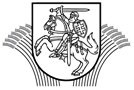 LIETUVOS RESPUBLIKOS ŽEMĖS ŪKIO MINISTERIJA________________________________________________________________________________________________DĖL ŽEMĖS ŪKIO POLITIKOS FORMAVIMODėkojame, kad rodote dėmesį dėl žemės ūkio politikos formavimo. Lietuvos XVII Vyriausybės programoje numatytos priemonės visų žemės ūkio ir maisto pramonės veiklos subjektų konkurencingumui stiprinti, akcentuojant ir regionų skirtumų mažinimą, smulkių ir vidutinių ūkių stiprinimą. Jūsų minimame pasitarime su pieno sektoriaus dalyviais kaip tik ir buvo kalbėta apie vieno iš labai svarbių žemės ūkio veiklos sektorių – pieno sektoriaus – problemas. Lietuvos pieno gamintojų asociacija (toliau – Asociacija) atstovauja visiems pieno gamintojams, neskirstant jų pagal laikomų karvių skaičių. Šios Asociacijos vadovo prašymu ir vyko minimas pasitarimas. Svarstant sektoriaus problemas buvo pakviesti ir pieno perdirbėjų, ir Žemės ūkio ministerijos atstovai. Deja, negalime sutikti su Jūsų teiginiais dėl „netinkamai“ organizuoto pasitarimo. Galime patikinti, kad rengiant pasitarimus netoleruojamos jokios korupcijos apraiškos ir atskiri žemės ūkio bei maisto pramonės veiklos subjektai neproteguojami ir neskirstomi į „blogus“ ar „gerus“.Dėl pieno kainos „formulės“. Pritariame Jūsų nuomonei, kad rinkos ekonomikos sąlygomis neįmanomas pieno supirkimo ar produktų kainų reguliavimas. Minima pieno „formulė“ tikrai nėra jokios konkrečios kainos nustatymo išraiška – sektoriaus dalyviai siekia daugiau skaidrumo ir informacijos apie objektyvius kainų svyravimo veiksnius. Dėl pieno sektoriaus rizikos valdymo fondo. Pieno sektoriaus rizikos valdymo fondo pirminiame projekte numatomas bendras finansavimas –  dalį jo lėšų sudarytų pieno gamintojų įnašai, o valstybė taip pat prisidėtų lėšomis iš Lietuvos kaimo plėtros 2014–2020 m. programos. Valstybės galimybė prisidėti prie šios gamybos riziką žemės ūkyje mažinančios priemonės įgyvendinimo yra apibrėžta 2013 m. gruodžio 17 d. Europos Parlamento ir Tarybos reglamente (ES) Nr. 1305/2013 dėl paramos kaimo plėtrai, teikiamos Europos žemės ūkio fondo kaimo plėtrai (EŽŪFKP) lėšomis, su paskutiniais pakeitimais, padarytais 2017 m. gruodžio 13 d. Europos Parlamento ir Tarybos reglamentu (ES) 2017/2393. Minėtame reglamente numatyta, kad valstybė gali skirti iki 70 proc. paramą pajamų stabilizavimo priemonei įgyvendinti. Dėl investicijų. 2014–2020 metų finansiniam laikotarpiui skirtame 2013 m. gruodžio 17 d. Europos Parlamento ir Tarybos reglamente (ES) Nr. 1305/2013 dėl paramos kaimo plėtrai, teikiamos Europos žemės ūkio fondo kaimo plėtrai (EŽŪFKP) lėšomis, nustatyta, kad teikiamos paramos dydis turi neviršyti Reglamento II priede nustatytų didžiausių paramos dydžių. Žemės ūkio sektoriuje investuojant į materialųjį turtą, paramos dydis negali viršyti 50 proc. tinkamų finansuoti išlaidų vertės. Nurodytas paramos dydis gali būti padidintas iki 20 procentinių punktų, jei parama teikiama jauniesiems ūkininkams, kolektyvinėms investicijoms ir integruotiems projektams ir investicijoms į vietoves, kuriose esama didelių gamtinių kliūčių, ir veiksmams, remiamiems pagal EIP (Europos inovacijų partnerystė) žemės ūkio našumo ir tvarumo srityje. Gyvulininkystės sektoriui, kaip svarbiai žemės ūkio sričiai, šiuo naujuoju programiniu laikotarpiu skiriant Europos Sąjungos finansinę paramą, numatyta taikyti didžiausią galimą, iki 50 proc., paramos intensyvumą (augalininkystei iki 40 proc.). Paramos intensyvumas nėra diferencijuojamas pagal pieno ūkio dydį. Pažymime, kad pagal patvirtintą 2018 metams paramos paraiškų teikimo grafiką, 2018 metais pagal veiklos sritį ,,Parama investicijoms į žemės ūkio valdas“ numatyti du paramos paraiškų teikimo laikotarpiai, t. y. nuo š. m. kovo 1 d. iki kovo 30 d. ir nuo š. m. gruodžio 3 d. iki gruodžio 31 d., kiekvienam laikotarpiui skiriant po 30 mln. Eur paramos lėšų. Paramos lėšomis pareiškėjai galės įgyvendinti veiklai specializuotame žemės ūkio sektoriuje vykdyti būtinų pastatų, įskaitant tvartus, ir (arba) statinių statybos, rekonstravimo ar kapitalinio remonto projektus ir įsigyti šiai veiklai vykdyti būtinos įrangos. Informuojame, kad ŽŪM 2018-03-13 raštu Nr. 2D-859 (4.9 E) kreipėsi į Finansų ministeriją, prašydama pritarti veiklos srities ,,Parama investicijoms į žemės ūkio valdas“ bendrojo finansavimo lėšų didinimui ir 2019–2022 metų biudžete numatyti būtinas bendrojo finansavimo lėšas. ŽŪM skaičiavimais, siekiant užtikrinti 2014–2020 m. priemonės „Investicijos į materialųjį turtą“ veiklos sričiai „Parama investicijoms į žemės ūkio valdas“ tokį pat finansavimą, kaip ir 2007–2013 m., papildomai iš biudžeto 2019–2022 m. reikėtų 45 mln. Eur bendrojo finansavimo lėšų. Atskiro paramos paraiškų teikimo pieno ūkiams organizavimo klausimą ŽŪM svarstys, kai bus padidintos bendrojo finansavimo lėšos.Dėl darbo jėgos įvežimo į pienininkystės ūkius. Kaip informavo Lietuvos darbo birža, įdarbinti užsieniečius ir dabar yra galimybė. Tam nereikia keisti teisės aktų, pakanka ūkininkui kreiptis į Lietuvos darbo biržos teritorinį padalinį ir užpildyti reikiamus dokumentus. Jeigu norima įdarbinti kvalifikuotus specialistus, tai pirmenybė teikiama Lietuvos ir ES piliečiams, o jų nesant, priimami dirbti ir trečiųjų šalių piliečiai. Būtina, kad jie turėtų kvalifikacijos įrodymo dokumentą ir ne mažesnę kaip vienų metų kvalifikuoto darbo patirtį. Tokių pavyzdžių jau yra – šalies ūkuose buvo įdarbinti keli mechanizatoriai, melžėjos iš Ukrainos. Jei norima įdarbinti užsieniečius nekvalifikuotam darbui, yra paprastesnis būdas – per sezoninį įdarbinimą. Visais atvejais reikia kreiptis į Lietuvos darbo biržos teritorinį padalinį ir užpildyti reikiamus dokumentus.Dėl lietuviškų žemės ūkio produktų eksporto skatinimo. 2017 m. žemės ūkio ir maisto produktų eksportas sudarė 18,3 proc. viso šalies prekių eksporto (pieno gaminių eksportas sudarė apie 12 proc. viso žemės ūkio ir maisto produktų eksporto). Žemės ūkis ir maisto pramonė yra labai svarbus Lietuvos ūkiui sektorius, todėl manome, kad šių gaminių eksportui turi būti skiriamas deramas dėmesys ir sudaromos palankios sąlygos per parodų, prekybinių misijų rėmimą, santykių su šalimis – potencialiomis prekybos partnerėmis – užmezgimą ir pan. Primename, kad Pasaulio prekybos organizacijai priklausančios šalys 2015 m. pabaigoje susitarė panaikinti žemės ūkio ir maisto produktų eksporto subsidijas, taigi, lietuviškų pieno gaminių eksportas nėra subsidijuojamas.PagarbiaiMinistras					                 Bronius MarkauskasRūta Savickienė, tel. (8 5) 239 1161, el. p. ruta.savickiene@zum.ltBiudžetinė įstaigaGedimino pr. 1901103  VilniusTel.    (8 5)  239 1001 Faks.  (8 5)  239 1212  El. paštas zum@zum.lthttp://www.zum.ltDuomenys kaupiami ir saugomiJuridinių asmenų registreKodas 188675190Atsiskaitomoji sąskaita LT674010042400070079Luminor Bank AB 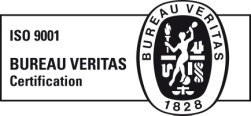 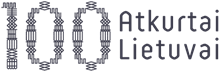 Lietuvos Respublikos Seimo narei A. MaldeikieneiKopija Lietuvos Respublikos Vyriausybės kanceliarijai2018-Nr.Lietuvos Respublikos Seimo narei A. MaldeikieneiKopija Lietuvos Respublikos Vyriausybės kanceliarijaiĮ2018-03-06Nr.SN -S(E)-75Lietuvos Respublikos Seimo narei A. MaldeikieneiKopija Lietuvos Respublikos Vyriausybės kanceliarijai2018-03-26S-944